§2304-C.  Physicians and surgeons liability insurance ratesPhysicians and surgeons liability insurance rate filings are first subject to this section, but any other provisions of this chapter not inconsistent with this section also apply.  Notwithstanding this section, filings made by advisory organizations are subject to this section only to the extent permitted by law, and laws prohibiting activities or the filing of certain information by advisory organizations supersede the provisions of this section.  [PL 1991, c. 377, §11 (NEW).]1.  Contents of filing.  Every filing subject to this section must include the data, statistics, schedules or information necessary for the superintendent to determine whether the filing complies with this chapter.  The superintendent may waive any noncompliance with this subsection if the superintendent determines that the noncompliance is immaterial.  The required information includes, but is not limited to:A.  Rates:(1)  Current rates by rating class at basic limits and larger optional limits of coverage; and(2)  Proposed rates by rating class at basic limits and larger optional limits of coverage;  [PL 1991, c. 377, §11 (NEW).]B.  Historical experience:(1)  Maine total limits premium, paid claims, paid allocated loss adjustment expenses, incurred claims, incurred allocated loss adjustment expenses, and incurred loss ratio for not less than the 5 most recent years available;(2)  Maine basic limits written or earned premium or exposure, paid claims, paid allocated loss adjustment expenses, incurred claims, incurred allocated loss adjustment expenses, and incurred loss ratio or pure premium for not less than the 5 most recent years available; and(3)  Any other experience used to support the proposed changes;  [PL 1991, c. 377, §11 (NEW).]C.  Adjustment factors:(1)  Premiums or exposure at basic limit adjusted to current rate level or exposure, and a description of the method used to adjust historical earned premium or exposure to current level;(2)  Loss development exhibits showing the change in paid and incurred losses and allocated loss adjustment expenses from period to period, evaluated at least annually, and an explanation of the loss development method used to project the ultimate value of claims and allocated loss adjustment expenses;(3)  Trend factor calculations and application, including the following:(a)  An explanation of the trending procedure and assumptions;(b)  Trend based on experience in this State as well as other actuarially sound sources of trend information; and(c)  Frequency and severity trend factor calculations, shown separately; and(4)  Credibility weighting of alternative sources of data, including a description of the methodology used and the appropriateness of the method to its use in the filing;  [PL 1991, c. 377, §11 (NEW).]D.  Classification exposure, premium and loss experience in the State for not less than the 5 most recent years available, and other experience determined to be credible in selecting the proposed classification relativities.  Classification experience must be provided in any filing in which the filer has proposed changes to the classification relativities, but not less frequently than every 3 years;  [PL 1991, c. 377, §11 (NEW).]E.  Expense provisions used in developing the proposed rates, an explanation of the procedure used to develop these provisions, and the actual historical expenses for each of the 3 most recent years available in the following categories:  commissions; other acquisition expenses; general expenses; taxes, licenses and fees; unallocated loss adjustment expenses; and other expenses;  [PL 1991, c. 377, §11 (NEW).]F.  An evaluation of any law changes that will become effective during the period in which rates will be in effect or any law changes in effect but not evaluated in a prior filing and not reflected in the reported experience;  [PL 1991, c. 377, §11 (NEW).]G.  An estimate of the investment income that will be earned on loss and loss adjustment expense reserves and unearned premium reserves during the period the rates are to be in effect and claims remain unpaid, and evidence that the filing gives full consideration to that estimated income.  The filing must include the expected expense and claim payout pattern and an explanation of the derivation of the payout pattern; and  [PL 1991, c. 377, §11 (NEW).]H.  Information regarding cost or expense control programs, procedures or practices implemented by the filer to improve efficiency of the company or to control or limit premium charges to insureds.  [PL 1991, c. 377, §11 (NEW).][PL 1991, c. 377, §11 (NEW).]2.  Additional information.  The superintendent may require, at any time, any additional information the superintendent determines necessary.[PL 1991, c. 377, §11 (NEW).]3.  Assertion of confidential status.  Any insurer, rating organization or advisory organization that asserts that any portion of a filing is entitled to confidential status for purposes of subsection 5, shall identify that portion of the filing at the time of filing and shall state the basis for the assertion.[PL 1991, c. 377, §11 (NEW).]4.  Notice of filing.  The superintendent shall maintain a list of all persons who request notice of physicians and surgeons liability insurance rate filings. Within 10 days of receipt of such a rate filing, the superintendent shall notify each person on that list.[PL 1991, c. 377, §11 (NEW).]5.  Interested persons.  Immediately after receiving a filing under this section, the superintendent shall grant access to the entire filing, including confidential information, to any interested person who pays premiums for physicians and surgeons liability coverage to the company that made the filing, and to any person or organization representing a group of such persons.  Any person who has access to confidential information under this section shall maintain the confidentiality of that information by means of a confidentiality agreement or pursuant to a protective order of the superintendent.[PL 1991, c. 377, §11 (NEW).]6.  Public hearing.  The superintendent may hold a public hearing on any filing, as provided in sections 229 to 235.  At the request of any person described in subsection 5, the superintendent shall, as required by section 229, hold a public hearing on the filing.[PL 1991, c. 377, §11 (NEW).]7.  Procedures; rules.  The superintendent may adopt rules under Title 5, chapter 375, establishing procedures for the administration of this section.[PL 1991, c. 377, §11 (NEW).]SECTION HISTORYPL 1991, c. 377, §11 (NEW). The State of Maine claims a copyright in its codified statutes. If you intend to republish this material, we require that you include the following disclaimer in your publication:All copyrights and other rights to statutory text are reserved by the State of Maine. The text included in this publication reflects changes made through the First Regular and First Special Session of the 131st Maine Legislature and is current through November 1. 2023
                    . The text is subject to change without notice. It is a version that has not been officially certified by the Secretary of State. Refer to the Maine Revised Statutes Annotated and supplements for certified text.
                The Office of the Revisor of Statutes also requests that you send us one copy of any statutory publication you may produce. Our goal is not to restrict publishing activity, but to keep track of who is publishing what, to identify any needless duplication and to preserve the State's copyright rights.PLEASE NOTE: The Revisor's Office cannot perform research for or provide legal advice or interpretation of Maine law to the public. If you need legal assistance, please contact a qualified attorney.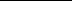 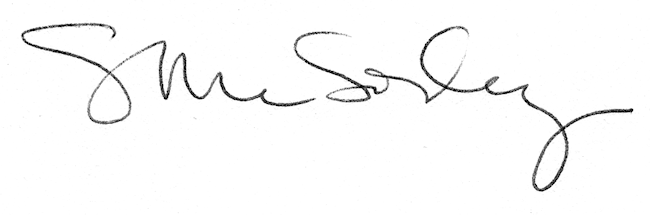 